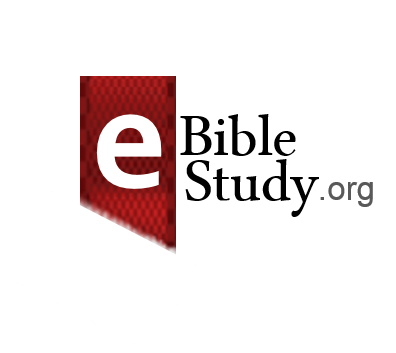 Series: God’s Eternal PlanLesson: Written Review 7Author: Stafford NorthTo Be Given With Lesson 8John the Baptist came to ______________________ the way for Jesus.Jesus asked John to _______________________ Him because He wanted to _______________ God and so He could ________________________ with John’s followers.Satan’s temptations were an attempt to keep Jesus from fulfilling His _________________________ in coming to earth.Jesus’ basic message in His preaching was: “the ____________________ of _____________________ is at hand.”We can accept the accounts of Jesus’ miracles as true because of the testimony of __________-________________________ whose accounts were not shown to be false by their opponents and because they were willing to _________________ for their testimony.Jesus never committed a ________________.